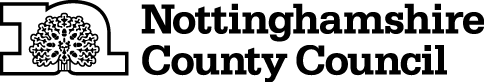 TEMPORARY CLOSURE OF FOOTPATHSTHE NOTTINGHAMSHIRE COUNTY COUNCIL (CALVERTON FOOTPATH NO.38 AND NO.39) (TEMPORARY PROHIBITION) CONTINUATION NO.2 ORDER 2023NOTICE IS HEREBY GIVEN that the Secretary of State Transport in pursuance of the powers conferred by Sections 14 and 15 of the Road Traffic Regulation Act 1984 approves of The Nottinghamshire County Council (Calverton Footpath No.38 and No.39) (Temporary Prohibition) Order 2022 (which came into force on 23rd March 2022 and was Continued by a Continuation Order which came into force on 23rd September 2022 and remains in force until 22nd September 2023 inclusive) being extended and continuing in force until 22nd September 2024 or until completion of the relevant works, whichever is the sooner.The Order has the following effect:-No person shall: -  proceed on foot,in the following lengths of Footpath at Calverton in the Borough of Gedling:-Calverton Footpath No.38 from its junction with Park Road at SK 6094 4991 to SK 6100 5003, a distance of 145 metres.Calverton Footpath No.39 from its junction with Calverton Footpath No.38 just off Park Road at SK 6095 4993 to SK 6080 5014, a distance of 270 metres.AND NOTICE IS HEREBY FURTHER GIVEN that during the period of restriction the alternative route available for pedestrians will be a mostly non-definitive path provided by the developer along the eastern and northern edges of the site.If the works are not completed within the above period the Order may be extended for a longer period with the further approval of the Secretary of State for Transport.The prohibition is required to enable construction of approved housing development, and in respect of the likelihood of danger to the public and damage to the footpaths.THIS NOTICE DATED THIS 22ND DAY OF SEPTEMBER 2023Corporate Director of PlaceNottinghamshire County CouncilCounty HallNG2 7QPFor more information contact the Rights of Way office on (0115) 977 5680